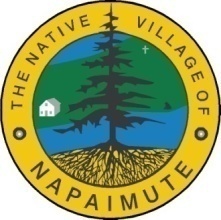 P. O. Box 107Aniak, Alaska 99557Ph: (907) 675-4388Email:  nvngovernment@gmail.comwww.napaimute.orgPosition: 		Maintenance DirectorSalary Range:		$84,000 annuallyEmployment Status:   	Full time - exemptHours per Week:         	40 hour per week Description of Duties:Responsible for the proper repair and maintenance of all NVN mechanized equipment and buildings at each of the tribe’s operational sites: Napaimute, Aniak, Kalskag Harvest Site, and Bethel. Equipment includes but is not limited to chainsaws, riding lawn mowers, sawmill, ATV/UTVs, outboard motors, snowmachines, pickup trucks, heavy equipment, and LCM/Barge systems.Job duties include:Development of a Maintenance Plan & Schedule for each site that employees can follow.Direct oversight of major maintenance & repair activities of all Napaimute buildings and equipment. Procurement of repair parts and maintenance supplies.Ensure that operators of NVN equipment are properly trained to operate, maintain, and repair the equipment they are operating.Implementation and oversight of an equipment safety program.Operate equipment to support projects and operations.  Procure parts, supplies and fuel for in-season operations following NVN policy and procedures. Provide properly completed support documents for all purchases to Program Directors AS PURCHASED to insure timely payment to vendors.Maintain individual Project Expense Records.Create and maintain individual equipment maintenance records.Oversight of post season equipment and supply maintenance and storage.Grant management and reporting for the Tribal Transportation Program. Qualifications:Minimum 5 years’ experience in small engine mechanics.Minimum 5 years’ experience in welding.Minimum 5 years’ experience operating heavy equipment. Minimum 5 years’ experience in heavy equipment maintenance/repair.Experience supervising and training employees.Willing to travel as needed to NVN’s various operational sites.Willing to train employees in proper repair and maintenance techniques.High degree of self-motivation and independency is required.The Native Village of Napaimute is a drug and alcohol-free workplace and applicant must be able to pass a criminal background check and drug test. For more information and to request an application please contact:Audrey Leary, Executive Director(907) 538-2821nvngovernment@gmail.comOpen Until Filled